InhaltsverzeichnisAbstract	IIInhaltsverzeichnis	IIIAbbildungsverzeichnis	IVTabellenverzeichnis	VAbkürzungsverzeichnis	VISymbolverzeichnis	VII1	Einleitung	11.1	Problemstellung	11.2	Zielstellung und Aufbau der Arbeit	12	Erster Abschnitt des Hauptteils	22.1	Erster Unterabschnitt	22.1.1	Erster Unterabschnitt auf dritter Ebene	22.1.2	Zweiter Unterabschnitt auf dritter Ebene	22.2	Zweiter Unterabschnitt	23	Weiterer Abschnitt des Hauptteils	34	Weiteres Kapitel	45	Fazit	55.1	Zusammenfassung	55.2	Limitationen und weiterer Forschungsbedarf	5Literaturverzeichnis	VIIAnhang	VIIIAbschließende Erklärung	IXAbbildungsverzeichnisAbbildung 1-1: FAU Logo	3Abbildung 1-2: Kleineres FAU Logo	3TabellenverzeichnisTabelle 1-1: Ich bin eine Tabelle	3AbkürzungsverzeichnisBBN	Bundeseinheitliche BetriebsnummerCCG	Centrale für CoorganisationDFÜ	Datenfernübertragungdpi	dots per inchEAN	Europäische ArtikelnumerierungGoM	Grundsätze ordnungsmäßiger ModellierungVBA	Visual Basic for ApplicationsWWS	WarenwirtschaftssystemZfB	Zeitschrift für BetriebswirtschaftZuO	ZuordnungSymbolverzeichnisa0	Anschaffungsauszahlung in t = 0C	Kapitalwertdt	Einzahlungsüberschuss in Bezug auf ti	Kalkulationszinsfußn	Nutzungsdauerq	Zinsfaktor 1 + irs	Abstand der Stufe s in cm vom Seitenrands	Stufenindext	PeriodenindexEinleitungProblemstellung[Schriftart Times New Roman oder Arial, Schriftgröße 12, Zeilenabstand 1,5-fach][…]Abbildung -: FAU Logo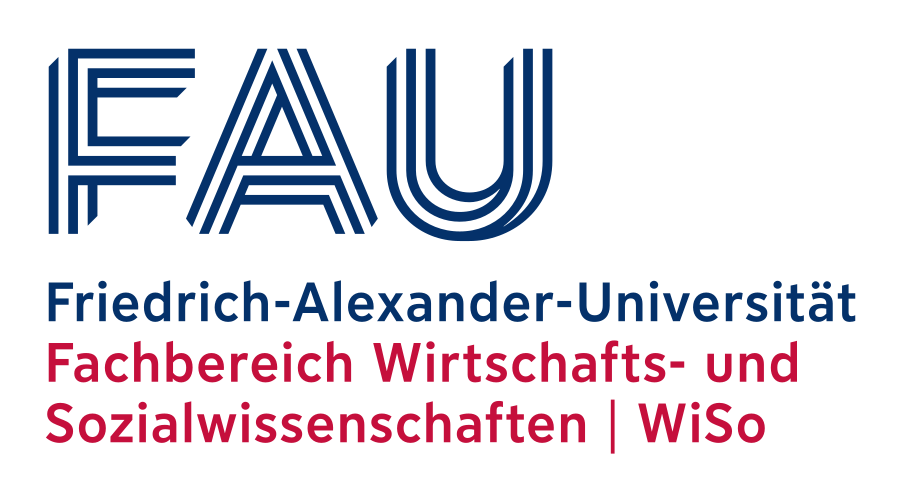 Quelle: […][…]Abbildung -: Kleineres FAU Logo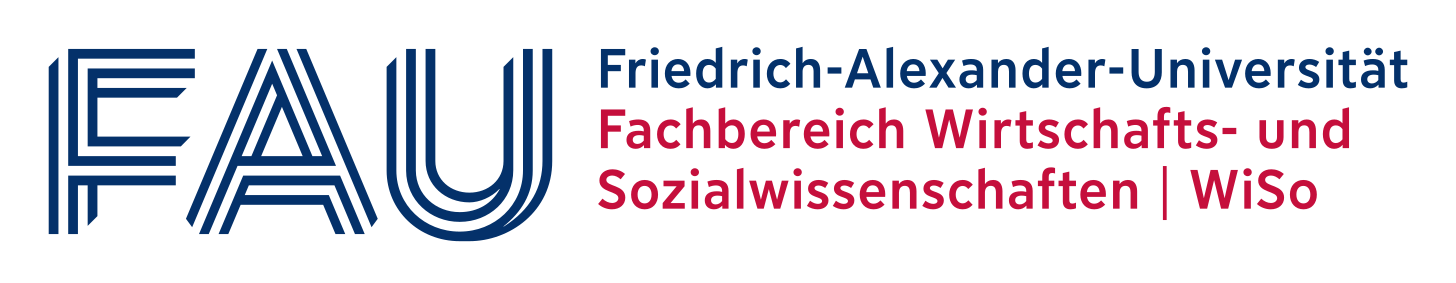 Quelle: […][…]Zielstellung und Aufbau der ArbeitTabelle -: Ich bin eine TabelleQuelle: […][…]Erster Abschnitt des HauptteilsErster UnterabschnittErster Unterabschnitt auf dritter EbeneZweiter Unterabschnitt auf dritter EbeneZweiter UnterabschnittWeiterer Abschnitt des HauptteilsWeiteres KapitelFazitZusammenfassungLimitationen und weiterer ForschungsbedarfLiteraturverzeichnisAnhangAbschließende ErklärungIch versichere, dass ich die Arbeit ohne fremde Hilfe und ohne Benutzung anderer als der angegebenen Quellen angefertigt habe und dass die Arbeit in gleicher oder ähnlicher Form noch keiner anderen Prüfungsbehörde vorgelegen hat und von dieser als Teil einer Prüfungsleistung angenommen wurde. Alle Ausführungen, die wörtlich oder sinngemäß übernommen wurden, sind als solche gekennzeichnet.Nürnberg, den TT.MM.JJJJ___________________________________Unterschrift des Verfassers/der VerfasserinSchriftgrößeTimes New Roman10pt